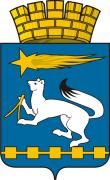 АДМИНИСТРАЦИЯ ГОРОДСКОГО ОКРУГА НИЖНЯЯ САЛДАП О С Т А Н О В Л Е Н И Е25.01.2017                                                                                                          № 63О внедрении профессиональных стандартов в учреждениях культуры городского округа Нижняя СалдаВ соответствии со статьей 57, 195.1 – 195.3 Трудового кодекса Российской Федерации, Федеральным законом от 02 мая 2015 года № 122-ФЗ «О внесении изменений в Трудовой кодекс Российской Федерации и статьи 11 и 73 Федерального закона "Об образовании в Российской Федерации", Федеральным законом от 06 октября 2003 года № 131-ФЗ «Об общих принципах организации местного самоуправления в Российской Федерации», постановлением Правительства Российской Федерации от 27.06.2016 № 584 «Об особенностях применения профессиональных стандартов в части требований, обязательных для применения государственными внебюджетными фондами Российской Федерации, государственными и муниципальными учреждениями, государственными  и муниципальными унитарными предприятиями, а также государственными корпорациями, государственными компаниями и хозяйственными обществами, более пятидесяти процентов акций (долей) в уставном капитале которых находится в государственной собственности или муниципальной собственности», руководствуясь Уставом городского округа Нижняя Салда, информационных писем Минтруда России от 04.04.2016 № 14-0/10/13-2253, Министерства культуры Свердловской области от 29.12.2016 № 04-01-81/5486 «О внедрении профессиональных стандартов», администрация городского округа Нижняя СалдаПОСТАНОВЛЯЕТ:Утвердить План-график внедрения профессиональных стандартов в учреждениях культуры городского округа Нижняя Салда (прилагается).Руководителям учреждений культуры обеспечить внедрение профессиональных стандартов для работников, по должностям и профессиям которых установлено предоставление компенсаций и льгот, либо наличие ограничений, а также для работников, если законодательством установлены требования к квалификации, содержащиеся в профессиональных стандартах в соответствии с планом-графиком внедрения профессиональных стандартов в учреждениях культуры до ноября 2018 года.Утвердить:1) положение о рабочей группе по внедрению профессиональных стандартов (прилагается);2) регламент рабочей группы по внедрению профессиональных стандартов (прилагается);3) состав рабочей группы по внедрению профессиональных стандартов (прилагается).Контроль над исполнением настоящего постановления возложить на начальника Управления культуры администрации городского округа Нижняя Салда  И.В. Шишкину.Глава городского округа                                                                       Е.В. МатвееваУТВЕРЖДЕН постановлением администрации городского округа Нижняя Салда от 25.01.2017 № 63 «О внедрении профессиональных стандартов в учреждениях культуры городского округа Нижняя Салда» Состав рабочей группы по внедрению профессиональных стандартов в учреждениях культуры УТВЕРЖДЕН постановлением администрации городского округа Нижняя Салда от 25.01.2017 № 63 «О внедрении профессиональных стандартов в учреждениях культуры городского округа Нижняя Салда» Положение о рабочей группе по внедрению профессиональных стандартовРабочая группа по внедрению профессиональных стандартов в учреждениях культуры, является органом, обеспечивающим взаимодействие учреждений культуры и органов местного самоуправления городского округа Нижняя Салда в сфере внедрения профессиональных стандартов. Рабочая группа, в своей деятельности руководствуется Конституцией Российской Федерации, федеральными конституционными законами, федеральными законами, нормативными правовыми актами Президента Российской Федерации, Правительства Российской Федерации, федеральных органов исполнительной власти, законами и другими нормативными правовыми актами Свердловской области, муниципальными правовыми актами, а также настоящим Положением.Руководителем Рабочей группы в городском округе Нижняя Салда по должности является заместитель главы городского округа Нижняя Салда (председатель рабочей группы).Рабочая группа осуществляет свою деятельность во взаимодействии
с территориальными органами федеральных органов исполнительной власти, органами власти Свердловской области, учреждениями культуры участвующими во внедрении профессиональных стандартов в учреждениях культуры.Состав Рабочей группы определяется её председателем. В состав рабочей группы включаются руководители учреждений культуры.Основными задачами Рабочей группы являются:участие в реализации на территории городского округа Нижняя Салда государственной политики в сфере культуры, внедрение профессиональных стандартов;разработка мер, направленных на внедрение профессиональных стандартов;принятие мер для своевременного и качественного исполнения решений рабочей группы;Для осуществления своих задач Рабочая группа имеет право:принимать в пределах своей компетенции решения, касающиеся организации деятельности учреждений по внедрению профессиональных стандартов, а также осуществлять контроль за исполнением плана-графика;запрашивать и получать в установленном порядке необходимые материалы и информацию от учреждений культуры по внедрению профессиональных стандартов;Присутствие членов Рабочей группы на её заседаниях обязательно.Члены Рабочей группы обладают равными правами при подготовке
и обсуждении рассматриваемых на заседании вопросов.Заседание Рабочей группы считается правомочным, если на нём присутствует более половины её членов.Решение Рабочей группы оформляется протоколом, который подписывается председателем Комиссии и секретарем Комиссии.Организационное и материально-техническое обеспечение деятельности Рабочей группы осуществляется председателем рабочей группы, который для этих целей назначает должностное лицо (секретаря Рабочей группы), ответственного за организацию данной работы.Основными задачами секретаря Рабочей группы являются:разработка проекта плана-графика работы Рабочей группы;обеспечение подготовки и проведения заседаний Рабочей группы;обеспечение контроля за исполнением решений Рабочей группы.Регламент Рабочей группы по внедрению профессиональных стандартов в учреждениях культуры Общие положенияНастоящий Регламент устанавливает общие правила организации деятельности Рабочей группы по внедрению профессиональных стандартов в учреждениях культуры городского округа Нижняя Салда (далее – Рабочая группа).Полномочия председателя и членов Рабочей группы Председатель Рабочей группы осуществляет общее руководство деятельностью Рабочей группы, даёт поручения членам Рабочей группы по вопросам, отнесённым к компетенции Рабочей группы, ведёт заседания Рабочей группы, подписывает протоколы заседаний Рабочей группы.Председатель Рабочей группы наделяет ответственное должностное лицо городского округа Нижняя Салда полномочиями секретаря Рабочей группы, который по его поручению:организует работу по обеспечению деятельности Рабочей группы;осуществляет взаимодействие Рабочей группы с руководителями учреждений культуры.Члены Рабочей группы имеют право:выступать на заседаниях Рабочей группы и, вносить предложения по вопросам, входящим в компетенцию Рабочей группы, голосовать по обсуждаемым вопросам;знакомиться с документами и материалами Рабочей группы;привлекать по согласованию с председателем Комиссии
в установленном порядке сотрудников и специалистов других организаций
к экспертной, аналитической и иной работе, связанной с деятельностью Рабочей группы;Член Рабочей группы обязан:осуществлять организацию подготовки вопросов, выносимых на рассмотрение Рабочей группы и утверждённых протокольным решением;присутствовать на заседаниях Рабочей группы. В случае невозможности присутствия на заседании член Рабочей группы обязан заблаговременно известить об этом председателя Рабочей группы;выполнять требования нормативных правовых актов, устанавливающих правила организации работы Рабочей группы.Планирование и организация работы Рабочей группыЗаседания Рабочей группы проводятся в соответствии с планом-графиком. Заседания Рабочей группы проводятся не реже одного раза в квартал. В случае необходимости по решению председателя Рабочей группы могут проводиться внеочередные заседания Рабочей группы.План-график заседаний Рабочей группы включает в себя перечень основных вопросов, подлежащих рассмотрению на заседании Рабочей группы, с указанием по каждому вопросу срока его рассмотрения и ответственных за подготовку вопроса.Утверждённый план заседаний Рабочей группы рассылается членам Рабочей группы.Порядок подготовки заседаний Рабочей группыЧлены Рабочей группы или должностные лица, на которых возложена подготовка соответствующих материалов для рассмотрения на заседаниях Рабочей группы, принимают участие в подготовке этих заседаний в соответствии с утверждённым планом заседаний Рабочей группы и несут персональную ответственность за качество и своевременность представления материалов.Секретарь Комиссии оказывает организационную и методическую помощь в подготовке материалов к заседанию Рабочей группы.Проект повестки заседания Рабочей группы уточняется в процессе подготовки к очередному заседанию и согласовывается секретарём Рабочей группы с председателем Рабочей группы. Повестка заседания Рабочей группы утверждается непосредственно на заседании.Секретарю Рабочей группы не позднее чем за две недели до даты проведения заседания (либо в сроки, определённые председателем Рабочей группы), представляются следующие материалы:информационно-аналитическая справка по рассматриваемому вопросу;Контроль за своевременностью подготовки и представлением материалов для рассмотрения на заседаниях Рабочей группы осуществляется секретарём Рабочей группы.Члены Рабочей группы и участники заседания, которым разосланы проект повестки заседания и соответствующие материалы, при необходимости не позднее чем за 3 дня до начала заседания представляют в письменном виде секретарю Рабочей группы свои замечания и предложения к проекту решения по соответствующим вопросам.Секретарь Рабочей группы не позднее чем за 5 дней до даты проведения заседания информирует членов Рабочей группы и лиц, приглашённых на заседание, о дате, времени и месте проведения заседания Рабочей группы.Члены Рабочей группы не позднее чем за 2 дня до даты проведения заседания Рабочей группы информируют председателя Рабочей группы о своём участии или причинах отсутствия на заседании. Список членов Рабочей группы, отсутствующих по уважительным причинам (болезнь, командировка, отпуск и др.), представляется председателю Рабочей группы.Порядок проведения заседаний Рабочей группыЗаседания Рабочей группы созываются председателем Рабочей группы либо, по его поручению, секретарём Рабочей группы.Заседание Рабочей группы считается правомочным, если на нем присутствует более половины её членов.Заседания проходят под председательством председателя Рабочей группы, который:ведёт заседание Рабочей группы;организует обсуждение вопросов повестки заседания Рабочей группы;предоставляет слово для выступления членам Рабочей группы;Оформление принятых на заседаниях Рабочей группы решенийРешение Рабочей группы оформляется протоколом, который в пятидневный срок после даты проведения заседания готовится секретарём Рабочей группы и подписывается председателем Рабочей группы.В протоколе указываются: председательствующий и присутствующие на заседании члены Рабочей группы, приглашённые лица, вопросы, рассмотренные в ходе заседания, принятые решения.К протоколу прилагаются особые мнения членов Рабочей группы, если таковые имеются.Контроль над исполнением решений и поручений, содержащихся
в протоколах заседаний Рабочей группы, осуществляет секретарь Рабочей группы.УТВЕРЖДЕНпостановлением администрации городского округа Нижняя Салда от 25.01.2017 № 63 «О внедрении профессиональных стандартов в учреждениях культуры городского округа Нижняя Салда»План-график внедрения профессиональных стандартов в учреждениях культуры в городском округе Нижняя Салданаименование муниципального образованияна период 2017 – 2019 годыЦель: Обеспечение поэтапного перехода учреждений культуры на работу в условиях действия профессиональных стандартов. Задачи: 1. Организация повышения квалификации работников учреждений культуры в соответствии с требованиями профстандарта.2. Совершенствование системы аттестации работников учреждений культуры на основе профстандартаI этап – подготовительный: Организационное обеспечение внедрения профессиональных стандартов, внедрение профессиональных стандартов для работников, по должностям и профессиям которых установлено предоставление компенсаций и льгот либо наличие ограничений, а также для работников, если законодательством установлены требования к квалификации, содержащиеся в профессиональных стандартах, а также проведение мероприятий информационного сопровождения, разработка нормативных правовых актов (январь 2017 года – июнь 2017 года). II этап: Внедрение профессиональных стандартов для работников, относящихся к категории основного 
и административно-управленческого персонала (июль – декабрь 2017 года). III этап: Внедрение профессиональных стандартов для работников иных категорий персонала (2018 – 2019 годы).Председатель рабочей группы:1.Третьякова Ольга Владимировна–заместитель главы администрации  городского округа Нижняя СалдаСекретарь рабочей группы:2.Шишкина Ирина ВладимировнаЧлены рабочей группы:–начальник Управления культуры администрации городского округа Нижняя Салда3.Маслеева Анна Александровна–и.о. начальника отдела муниципальной службы, кадров и правовой работы администрации  городского округа Нижняя Салда4.Голышева Елена Афонасьевна–начальник отдела экономики администрации  городского округа Нижняя Салда5. Забегаева Людмила Анатольевна–директор МУ «Городского Дворец Культуры им. В.И. Ленина»6.Павлова Екатерина Владимировна–директор МБУК «Нижнесалдинский краеведческий музей им. А.Н. Анциферова»7.Булатова Татьяна Васильевна–директор МБУК «Центральная городская библиотека»№ п/пНаименование мероприятияСрок реализацииНеобходимые условия реализацииОтветственные исполнителиОжидаемый результат (вид документа)1234561.Изучение законодательства по введению профессиональных стандартовИзучение законодательства по введению профессиональных стандартовИзучение законодательства по введению профессиональных стандартовИзучение законодательства по введению профессиональных стандартовИзучение законодательства по введению профессиональных стандартов2.Изучение документов: 1.Приказы Министерства труда и социальной об утверждении профессиональных стандартов по основной деятельности учреждения.2. Приказ Министерства труда и социальной защиты РФ об утверждении профессиональных стандартов.3. Другие приказы, постановления, распоряжения, методические рекомендации Министерства труда и социальной защиты Российской ФедерацииЯнварь-февраль 2017Начальник Управления культуры И.В. Шишкина, руководители учреждений культуры:МБУК «Центральная городская библиотека» Т.В. Булатова,МБУК «Нижнесалдинский музей» Е.В. Павлова;МУ «Городской Дворец Культуры» Л.А. ЗабегаеваОбсуждение на общем собрании сотрудников и других формах; доведение информации через непосредственных руководителей; доведение информации через размещение информации на стендах в учреждении, сайте МО3.Составление Перечня должностей и профессий штатных расписаний учреждений и соответствующих профстандартов по видам деятельностиДо 30.05.2017Начальник Управления культуры И.В. Шишкина, руководители учреждений культуры:МБУК «Центральная городская библиотека» Т.В. Булатова,МБУК «Нижнесалдинский музей» Е.В. Павлова;МУ «Городской Дворец Культуры» Л.А. ЗабегаеваПеречень должностей, профессий, имеющихся в учреждениях и соответствующих им профстандартов, утвержденный приказом Управления культуры4.Составление Перечня должностей и профессий согласно ч. 2 статьи 57 ТК РФ и статьи 195.3, для которых обязательно введение профессиональных стандартовДо 30.05.2017Начальник Управления культуры И.В. Шишкина, руководители учреждений культуры:МБУК «Центральная городская библиотека» Т.В. Булатова,МБУК «Нижнесалдинский музей» Е.В. Павлова;МУ «Городской Дворец Культуры» Л.А. ЗабегаеваПеречень должностей, утвержденный приказом Управления культуры5.Сверка наименований должностей работников в штатных расписаниях с наименованиями должностей соответствующих профстандартов и квалификационных справочников (ЕКТС, ЕТС)До 30.05.2017Руководители учреждений культуры:МБУК «Центральная городская библиотека» Т.В. Булатова,МБУК «Нижнесалдинский музей» Е.В. Павлова;МУ «Городской Дворец Культуры» Л.А. Забегаева Заключение о расхождениях в наименованиях должностей, профессий. Проекты штатных расписаний6.Определение профессиональных стандартов, планируемых к использованию в учрежденияхМарт 2017Организация и проведение процедуры самооценки сотрудниками совей квалификации в соответствии с уровнями профессионального стандартаРуководители учреждений культуры:МБУК «Центральная городская библиотека» Т.В. Булатова,МБУК «Нижнесалдинский музей» Е.В. Павлова;МУ «Городской Дворец Культуры» Л.А. Забегаева Количество и наименования профессиональных стандартов, планируемых к применению с указанием профессиональных стандартов, обязательных к применению (хранитель музейных предметов,режиссер, звукорежиссер,концертмейстербалетмейстер)Всего - 56.Определение профессиональных стандартов, планируемых к использованию в учрежденияхМарт 2017Организация и проведение процедуры самооценки сотрудниками совей квалификации в соответствии с уровнями профессионального стандартаРуководители учреждений культуры:МБУК «Центральная городская библиотека» Т.В. Булатова,МБУК «Нижнесалдинский музей» Е.В. Павлова;МУ «Городской Дворец Культуры» Л.А. Забегаева План на отчетный период , 2017 г – 5 профессий7.Методическое обеспечение внедрения профессиональных стандартовМетодическое обеспечение внедрения профессиональных стандартовМетодическое обеспечение внедрения профессиональных стандартовМетодическое обеспечение внедрения профессиональных стандартовМетодическое обеспечение внедрения профессиональных стандартов8.Разработка и опубликование нормативно-правового акта об организации работы по внедрению профессиональных стандартовЯнварь 2017Начальник Управления культурыИ.В. ШишкинаПостановление администрации городского округа 9.Разработка плана-графика мероприятий по подготовке к введению профессиональных стандартовЯнварь 2017Начальник Управления культурыИ.В. ШишкинаПлан-график, утвержденный постановлением администрации городского округа10.Разработка плана-графика  проведения аттестации персонала в соответствии с требованиями профессиональных стандартов Март-апрель 2017 БиблиотекаДК Музей Руководители учреждений культуры:МБУК «Центральная городская библиотека» Т.В. Булатова,МБУК «Нижнесалдинский музей» Е.В. Павлова;МУ «Городской Дворец Культуры» Л.А. ЗабегаеваПлан-график, приказом учреждений культуры11.Разработка и реализация плана профессиональной подготовки и/или дополнительного профессионального образования работников с учетом положений профессиональных стандартовЯнварь-декабрь 2017Руководители учреждений культуры:МБУК «Центральная городская библиотека» Т.В. Булатова,МБУК «Нижнесалдинский музей» Е.В. Павлова;МУ «Городской Дворец Культуры» Л.А. ЗабегаеваПлан на отчетный период (2017 г – 3 чел.)12.Приведение в соответствие локальных актов учреждений Приведение в соответствие локальных актов учреждений Приведение в соответствие локальных актов учреждений Приведение в соответствие локальных актов учреждений Приведение в соответствие локальных актов учреждений 13.Актуализация трудовых договоров, должностных инструкций и других локальных актов с учетом внедряемых профессиональных стандартовМарт 2017Руководители учреждений культуры:МБУК «Центральная городская библиотека» Т.В. Булатова,МБУК «Нижнесалдинский музей» Е.В. Павлова;МУ «Городской Дворец Культуры» Л.А. ЗабегаеваРабочая группаЗаключение рабочей группы по результатам актуализации по каждой должности, профессии14.Разработка и утверждение Положения о проведении аттестации персонала на соответствии занимаемой должности с учётом профессиональных стандартовМай 2017Руководители учреждений культуры:МБУК «Центральная городская библиотека» Т.В. Булатова,МБУК «Нижнесалдинский музей» Е.В. Павлова;МУ «Городской Дворец Культуры» Л.А. ЗабегаеваРабочая группаПоложение о проведении аттестации персонала на соответствии занимаемой должности 
с учётом профессиональных стандартов15.Внесение изменений в Коллективный договорНоябрь  2017Руководители учреждений культуры:МБУК «Центральная городская библиотека» Т.В. Булатова,МБУК «Нижнесалдинский музей» Е.В. Павлова;МУ «Городской Дворец Культуры» Л.А. ЗабегаеваПроект Коллективного договора16.Внесение изменений в Правила внутреннего трудового распорядка.Октябрь 2017Руководители учреждений культуры:МБУК «Центральная городская библиотека» Т.В. Булатова,МБУК «Нижнесалдинский музей» Е.В. Павлова;МУ «Городской Дворец Культуры» Л.А. ЗабегаеваПроект правил внутреннего трудового распорядка17.Внесение изменений в Примерное Положение об оплате труда работников культурыПо мере необходимостиНачальник Управления культурыИ.В. ШишкинаПроект Положения об оплате труда18.Внесение изменений в должностные инструкции, трудовые договора с работникамиПо мере необходимостиРуководители учреждений культуры:МБУК «Центральная городская библиотека» Т.В. Булатова,МБУК «Нижнесалдинский музей» Е.В. Павлова;МУ «Городской Дворец Культуры» Л.А. ЗабегаеваНовые редакции документов19.Разработать положение о системе оценки деятельности работников в соответствии с профессиональным стандартомАттестация на соответствие по мере необходимости Руководители учреждений культуры:МБУК «Центральная городская библиотека» Т.В. Булатова,МБУК «Нижнесалдинский музей» Е.В. Павлова;МУ «Городской Дворец Культуры» Л.А. ЗабегаеваПроект Положения20.Организационные мероприятияОрганизационные мероприятияОрганизационные мероприятияОрганизационные мероприятияОрганизационные мероприятия21.Создание рабочей группы по внедрению профессиональных стандартовЯнварь 2017Начальник Управления культурыИ.В. ШишкинаПостановление администрации городского округа  22.Создание комиссии по проведению аттестации персоналаПо мере необходимости Руководители учреждений культуры:МБУК «Центральная городская библиотека» Т.В. Булатова,МБУК «Нижнесалдинский музей» Е.В. Павлова;МУ «Городской Дворец Культуры» Л.А. ЗабегаеваПриказ в учреждениях культуры23.Доведение до всех участников внедрения профессиональных стандартов информации о внедренииПо мере необходимостиРуководители учреждений культуры:МБУК «Центральная городская библиотека» Т.В. Булатова,МБУК «Нижнесалдинский музей» Е.В. Павлова;МУ «Городской Дворец Культуры» Л.А. ЗабегаеваЛист ознакомления24.Организация консультаций по разъяснению положений профессионального стандарта для персоналаПо мере необходимостиРуководители учреждений культуры:МБУК «Центральная городская библиотека» Т.В. Булатова,МБУК «Нижнесалдинский музей» Е.В. Павлова;МУ «Городской Дворец Культуры» Л.А. ЗабегаеваПроведение консультаций25.Мониторинг  работы рабочей группы 1 раз в квартал Рабочая группаЗаслушивание отчетов на заседании рабочей группы  руководителей учреждений культуры, принятие решений по спорным ситуациям27.Ежеквартальный отчет о выполнении мероприятий плана-графика по внедрению профессиональных стандартовЕжеквартально Начальник Управления культуры И.В. ШишкинаСопроводительное письмо в Министерство культуры Свердловской области о направлении отчета согласно форме Министерства культуры Свердловской области28.Кадровое обеспечение перехода на профессиональный стандарт Кадровое обеспечение перехода на профессиональный стандарт Кадровое обеспечение перехода на профессиональный стандарт Кадровое обеспечение перехода на профессиональный стандарт Кадровое обеспечение перехода на профессиональный стандарт 29.Разработать, ознакомить и подписать с работниками должностные инструкции, разработанные в соответствии с требованиями профессиональных стандартовПо мере необходимостиВ срок до 01.01.2019Руководители учреждений культуры:МБУК «Центральная городская библиотека» Т.В. Булатова,МБУК «Нижнесалдинский музей» Е.В. Павлова;МУ «Городской Дворец Культуры» Л.А. ЗабегаеваДолжностные инструкции30.Подписание уведомлений об изменении трудового договораПо мере необходимостиРуководители учреждений культуры:МБУК «Центральная городская библиотека» Т.В. Булатова,МБУК «Нижнесалдинский музей» Е.В. Павлова;МУ «Городской Дворец Культуры» Л.А. ЗабегаеваУведомления 31.Участие в вебинарах, курсах, семинарах и т.п. по теме перехода на профессиональные стандарты По мере необходимостиРуководители учреждений культуры:МБУК «Центральная городская библиотека» Т.В. Булатова,МБУК «Нижнесалдинский музей» Е.В. Павлова;МУ «Городской Дворец Культуры» Л.А. ЗабегаеваСертификаты об участии32.Прием на работу в учреждение с  01.01.2017 проводить на основании утвержденных нормативных документов учреждения соответствующих профессиональным стандартамПо мере необходимостиРуководители учреждений культуры:МБУК «Центральная городская библиотека» Т.В. Булатова,МБУК «Нижнесалдинский музей» Е.В. Павлова;МУ «Городской Дворец Культуры» Л.А. Забегаева